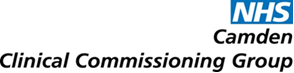 Project titleCamden’s Local Care Workforce Strategy Camden’s Local Care Workforce Strategy ReferencePRJ 374Project titleCamden’s Local Care Workforce Strategy Camden’s Local Care Workforce Strategy Date of reportNovember 29 2016 Lead directorSally MacKinnonTel/EmailSally.MacKinnon@camdenccg.nhs.ukSally.MacKinnon@camdenccg.nhs.ukContactIan PorterTel/EmailIan.Porter@camdenccg.nhs.ukIan.Porter@camdenccg.nhs.uk2017 - 2019 Operating Planning GuidanceThe recently released NHS Operational Planning Guidance made reference to workforce development and that CCGs will want include in their General Practice Forward View (GPFV) plans a general practice workforce strategy for the local system that links to their service redesign plans (being clear about the current position, areas of greatest stress, examples of innovative workforce practices, the planned future model and actions to get there). The guidance makes certain reference which include:a baseline that includes assessment of current workforce in general practice, workload demands and identifying practices that are in greatest need of support;workforce development plans which set out future ways of working including the development of multi-disciplinary teams, support for practice nursing and establishing primary care at scale;commitment to develop, fund and implement local workforce plans in line with the GPFV and that support delivery of STPs;initiatives to attract, recruit and retain GPs and other clinical staff including locally designed and nationally available initiatives;actions to ensure GPs are operating at the top of their license, for example through use of clinical pharmacists in a community setting and upskilling other health care professionals to manage less complex health problems;actions which facilitate an expanded multi-disciplinary team and greater integration across community services to optimise out of hospital care for patients including access to premises, diagnostics, technology and community assets.The above is in line with the requirements set out earlier in this document in developing a workforce strategy to support the delivery of Camden’s Local Care Strategy.2017 - 2019 Operating Planning GuidanceThe recently released NHS Operational Planning Guidance made reference to workforce development and that CCGs will want include in their General Practice Forward View (GPFV) plans a general practice workforce strategy for the local system that links to their service redesign plans (being clear about the current position, areas of greatest stress, examples of innovative workforce practices, the planned future model and actions to get there). The guidance makes certain reference which include:a baseline that includes assessment of current workforce in general practice, workload demands and identifying practices that are in greatest need of support;workforce development plans which set out future ways of working including the development of multi-disciplinary teams, support for practice nursing and establishing primary care at scale;commitment to develop, fund and implement local workforce plans in line with the GPFV and that support delivery of STPs;initiatives to attract, recruit and retain GPs and other clinical staff including locally designed and nationally available initiatives;actions to ensure GPs are operating at the top of their license, for example through use of clinical pharmacists in a community setting and upskilling other health care professionals to manage less complex health problems;actions which facilitate an expanded multi-disciplinary team and greater integration across community services to optimise out of hospital care for patients including access to premises, diagnostics, technology and community assets.The above is in line with the requirements set out earlier in this document in developing a workforce strategy to support the delivery of Camden’s Local Care Strategy.2017 - 2019 Operating Planning GuidanceThe recently released NHS Operational Planning Guidance made reference to workforce development and that CCGs will want include in their General Practice Forward View (GPFV) plans a general practice workforce strategy for the local system that links to their service redesign plans (being clear about the current position, areas of greatest stress, examples of innovative workforce practices, the planned future model and actions to get there). The guidance makes certain reference which include:a baseline that includes assessment of current workforce in general practice, workload demands and identifying practices that are in greatest need of support;workforce development plans which set out future ways of working including the development of multi-disciplinary teams, support for practice nursing and establishing primary care at scale;commitment to develop, fund and implement local workforce plans in line with the GPFV and that support delivery of STPs;initiatives to attract, recruit and retain GPs and other clinical staff including locally designed and nationally available initiatives;actions to ensure GPs are operating at the top of their license, for example through use of clinical pharmacists in a community setting and upskilling other health care professionals to manage less complex health problems;actions which facilitate an expanded multi-disciplinary team and greater integration across community services to optimise out of hospital care for patients including access to premises, diagnostics, technology and community assets.The above is in line with the requirements set out earlier in this document in developing a workforce strategy to support the delivery of Camden’s Local Care Strategy.2017 - 2019 Operating Planning GuidanceThe recently released NHS Operational Planning Guidance made reference to workforce development and that CCGs will want include in their General Practice Forward View (GPFV) plans a general practice workforce strategy for the local system that links to their service redesign plans (being clear about the current position, areas of greatest stress, examples of innovative workforce practices, the planned future model and actions to get there). The guidance makes certain reference which include:a baseline that includes assessment of current workforce in general practice, workload demands and identifying practices that are in greatest need of support;workforce development plans which set out future ways of working including the development of multi-disciplinary teams, support for practice nursing and establishing primary care at scale;commitment to develop, fund and implement local workforce plans in line with the GPFV and that support delivery of STPs;initiatives to attract, recruit and retain GPs and other clinical staff including locally designed and nationally available initiatives;actions to ensure GPs are operating at the top of their license, for example through use of clinical pharmacists in a community setting and upskilling other health care professionals to manage less complex health problems;actions which facilitate an expanded multi-disciplinary team and greater integration across community services to optimise out of hospital care for patients including access to premises, diagnostics, technology and community assets.The above is in line with the requirements set out earlier in this document in developing a workforce strategy to support the delivery of Camden’s Local Care Strategy.2017 - 2019 Operating Planning GuidanceThe recently released NHS Operational Planning Guidance made reference to workforce development and that CCGs will want include in their General Practice Forward View (GPFV) plans a general practice workforce strategy for the local system that links to their service redesign plans (being clear about the current position, areas of greatest stress, examples of innovative workforce practices, the planned future model and actions to get there). The guidance makes certain reference which include:a baseline that includes assessment of current workforce in general practice, workload demands and identifying practices that are in greatest need of support;workforce development plans which set out future ways of working including the development of multi-disciplinary teams, support for practice nursing and establishing primary care at scale;commitment to develop, fund and implement local workforce plans in line with the GPFV and that support delivery of STPs;initiatives to attract, recruit and retain GPs and other clinical staff including locally designed and nationally available initiatives;actions to ensure GPs are operating at the top of their license, for example through use of clinical pharmacists in a community setting and upskilling other health care professionals to manage less complex health problems;actions which facilitate an expanded multi-disciplinary team and greater integration across community services to optimise out of hospital care for patients including access to premises, diagnostics, technology and community assets.The above is in line with the requirements set out earlier in this document in developing a workforce strategy to support the delivery of Camden’s Local Care Strategy.